Different Types of SentencesThere are 4 types of sentence... StatementCommandQuestionExclamationThis week we are going to focus in the last two.When you ask a question, you need to use a question mark? At the end of a sentence to show that you are asking a question e.g. “why is your bedroom so messy?”An exclamation usually is introduced by ‘what’ or ‘how’ and ends with an exclamation mark e.g. “how exciting the zoo is!”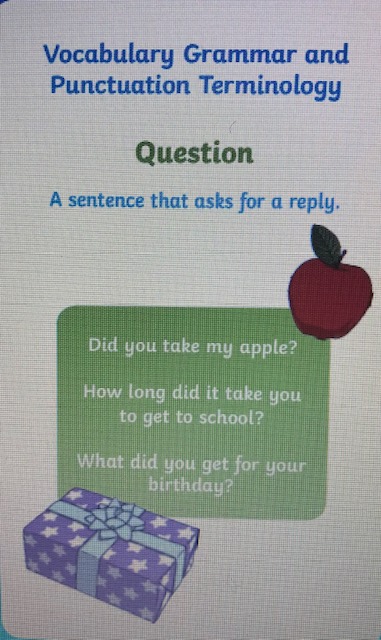 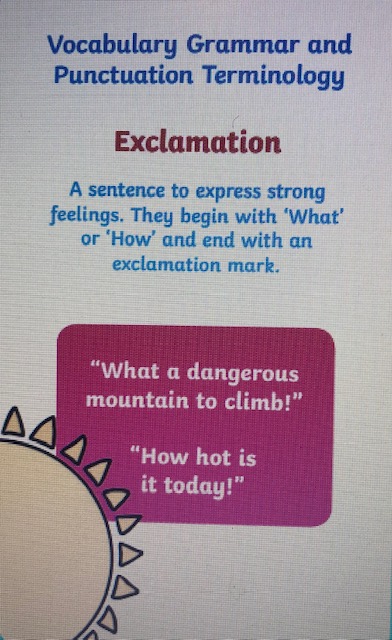 